Supplementary MaterialSupplementary Figures and Tables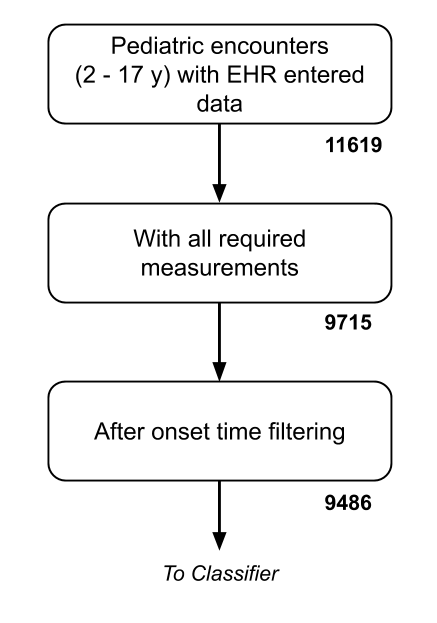 Supplemental Figure 1: Inclusion flowchart. The final data set used in training and testing constitutes 9,486 examples, of which 101 (1.06%) are labeled as severely septic.
Supplemental Figure 2: Feature importance plot. The importance scores are measures of relative information gain (or equivalently, entropy decrease) and are measured during the training of models and averaged across folds. Values presented in this plot are scaled to the maximum importance score for a given prediction time to enable comparison between prediction times.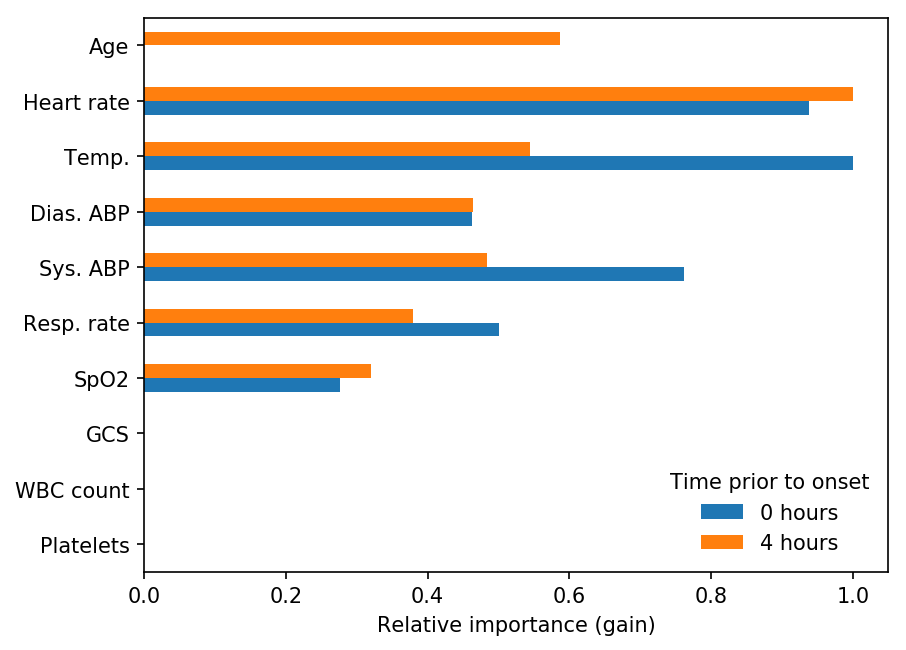 Supplemental Table 1: Pediatric SIRS (modified from Goldstein et al., 2005), for patient age ranges examined in this study. The SIRS score is the total of the number of the four measurements below that are out-of-range.  In this data set, white counts are reported only as “normal” or “abnormal.”Supplemental Table 2: Pediatric Sepsis, Severe Sepsis, and Septic Shock Gold Standard (after Goldstein et al., 2005). Supplemental Table 3: Organ dysfunction criteria (modified from Goldstein et al., 2005). *: Substantial modifications required for chart-based implementation. Causal attribution is impossible for fluid-refractory hypotension, and exam components (core-to-peripheral temperature gap and delayed capillary refill) cannot be checked retrospectively.  **: Radiological (bilateral infiltrates) and history components (acute onset and no evidence of left heart failure) unavailable. ***: Substantial modifications required for chart-based implementation. Proven need, causal attribution of FiO2 and SpO2 relationship, and non-elective nature of mechanical ventilation cannot be assessed retrospectively.Supplementary Table 4.  ICD-9 codes used for “suspected infection” classification. TemperatureTemperatureHeart RateRespiration RateWhite CountPatient age (y)(C, low)(C, high)Tachycardia (beats/min)Tachypnea (breath/min)2-5< 36> 38.5> 140> 22abnormal6-12< 36> 38.5> 130> 18abnormal13-17< 36> 38.5> 110> 14abnormalSepsisAny ICD-9 code for septicemia, sepsis, severe sepsis, or septic shock, plus a SIRS score of ≥ 2, where at least one of temperature or WBC is abnormal.Any ICD-9 code for septicemia, sepsis, severe sepsis, or septic shock, plus a SIRS score of ≥ 2, where at least one of temperature or WBC is abnormal.Severe sepsisSepsis, plus:Cardiovascular dysfunction, acute respiratory distress syndrome (ARDS), or ≥  2 other organ dysfunctions (respiratory, neurologic, hematologic, renal, hepatic)Septic ShockSevere sepsis, plus: Cardiovascular organ dysfunctionCardiovascular*Delivery of 40 ml/kg/hr of IV fluids during an hour-long period, any of: concurrent Systolic BP < 74, 83, 90 mmHg (for patients 2-5, 6-12, or 13-17); IV dopamine of ≥  5 μg/kg/min; any IV Dobutamine, Epinephrine, or Norepinephrine.ARDS**PaO2/FiO2 < 200 mmHgRespiratory***PaO2/FiO2 < 300 mmHg, PaCO2 > 65 mmHg, FiO2 ≥  0.50NeurologicGlasgow Coma Scale ≤ 11HematologicPlatelets “abnormal” or INR “abnormal”RenalSerum creatinine “abnormal”HepaticAlanine transaminase “abnormal” or total bilirubin “abnormal”ICD-9 codeName003.1Salmonella septicemia038.0Streptococcal septicemia038.10Staphylococcal septicemia, unspecified(038.10)038.11Methicillin susceptible Staphylococcus aureus septicemia038.12Methicillin resistant Staphylococcus aureus septicemia038.19Other staphylococcal septicemia038.2Pneumococcal septicemia038.3Septicemia due to anaerobes038.40Septicemia due to gram-negative organism, unspecified(038.40)038.41Septicemia due to hemophilus influenzae038.42Septicemia due to escherichia coli038.43Septicemia due to pseudomonas038.44Septicemia due to serratia038.49Other septicemia due to gram-negative organisms038.8Other specified septicemias038.9Unspecified septicemia054.5Herpetic septicemia415.12Septic pulmonary embolism422.92Septic myocarditis449Septic arterial embolism670.20Puerperal sepsis, unspecified as to episode of care or not applicable670.22Puerperal sepsis, delivered, with mention of postpartum complication(670.22)670.24Puerperal sepsis, postpartum condition or complication(670.24)670.34Puerperal septic thrombophlebitis, postpartum condition or complication(670.34)673.31Obstetrical pyemic and septic embolism, delivered, with or without mention of antepartum condition(673.31)771.81Septicemia of newborn785.52Septic shock995.90Systemic inflammatory response syndrome, unspecified(995.90)995.91Sepsis995.92Severe sepsis995.93Systemic inflammatory response syndrome due to noninfectious process without acute organ dysfunction995.94Systemic inflammatory response syndrome due to noninfectious process with acute organ dysfunction998.02Postoperative shock, septic(998.02)